QuizQuellen:https://www.tagesspiegel.de/wirtschaft/teures-gruen-was-kostet-eigentlich-eine-ampel/11625462.htmlhttps://www.mobilogisch.de/41-ml/artikel/188-renaissance-der-zebrastreifen.htmlhttp://querbuch.de/8-querbuch/6-gehwegnasen.htmlhttps://www.lvz.de/Leipzig/Lokales/Der-Gruene-Pfeil-aus-der-DDR-Zeit-wird-in-Leipzig-immer-seltener1) Wo stehen die Gesetze, die den Verkehr betreffen?im Grundgesetz (GG)in der Straßenverkehrsordnung (StVO)im Strafgesetzbuch (SGB)in den Menschenrechten (UN-MRK)2) Wie breit muss ein Gehweg mindestens sein?80cm1,80m2,50m3,50m3) Was bedeutet dieses Schild?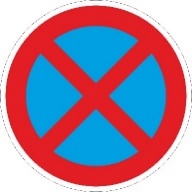 HaltverbotParkverbotEinbahnstraßeStop4) Was ist das?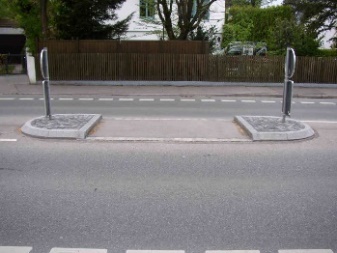 BahnübergangQuerungsanlageVerkehrsschildMittelinsel5) Wie viel kostet eine Ampel wie die am Eutritzscher Zentrum?50€1000€15 000€270 000€6) Ein Zebrastreifen kostet zwischen 13 000€ und 50 000€RichtigFalsch7) Wie lange dauert es, bis ein Zebrastreifen gebaut wird?ca. 2 Wochenca. 3 Monatemindestens 1 Jahr (nach Antragstellung)mindestens 3 Jahre8) Welche Querungsanlagen gibt es?Ampel, Zebrastreifen, grüner PfeilAmpel, Zebrasteifen, Gehwegnase, Tunnel, MarkierungenAmpel, Zebrasteifen, Gehwegnase, Tunnel, Brücke, MittelinselAmpel, Kreuzung, Tunnel, Brücke, Fahrrad, Gehwegnase9) Ihr müsst 50€ zahlen, wenn ihr eine Straße nicht innerhalb der Furt überquert.RichtigFalsch -> es sind 5€10) Wie viele Unfälle müssen passieren, bis ein grüner Pfeil weggenommen wird?12 (innerhalb von 3 Jahren)34